Please use this grid as ideas for learning opportunities. Anything I am asking you to do is not as an expectation. I have included a link to curriculum objectives at the bottom of Class 2 webpage. Please feel free to pick objectives that are manageable for you and you can resource at home home.Reading/PhonicsPick a book from Oxford Owls. Answer some Victor Vocabulary questions – these can be found in your yellow homework books and as a pdf on the web pageWritingWrite a diary entry about something you have done while you have been off.Remember to make your handwriting beautiful!Add to it daily in the coming weeks, see yourselves as history keepers.WritingWrite a diary entry about something you have done while you have been off.Remember to make your handwriting beautiful!Add to it daily in the coming weeks, see yourselves as history keepers.MathsLearn how to tell the time to o’clock and half past the hour.MathsLearn how to tell the time to o’clock and half past the hour.ScienceHow many different materials can you find around the house?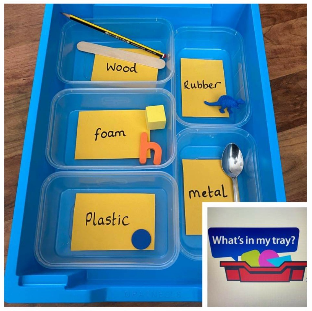  REDraw a story board of the Easter story from when Jesus arrived in Jerusalem to when his tomb was discovered.PEPlay catch and count how many catches you can do without dropping the ball.PEPlay catch and count how many catches you can do without dropping the ball.DTHelp make lunch by cutting and chopping the ingredients.DTHelp make lunch by cutting and chopping the ingredients.ArtSpread the hope – paint, draw, colour, collage a rainbow and put it in your window.PSHE(Personal Social and Health Education)Enjoy relaxing together. Download Smiling Mind app-  it’s free.PSHE(Personal Social and Health Education)Enjoy relaxing together. Download Smiling Mind app-  it’s free.HistoryResearch some local mining history and write down two facts about it.HistoryResearch some local mining history and write down two facts about it.Practical LearningEnjoy the sunshine, get out in the garden and plant some seeds or bulbs if you can.Practical LearningEnjoy the sunshine, get out in the garden and plant some seeds or bulbs if you can.Remember…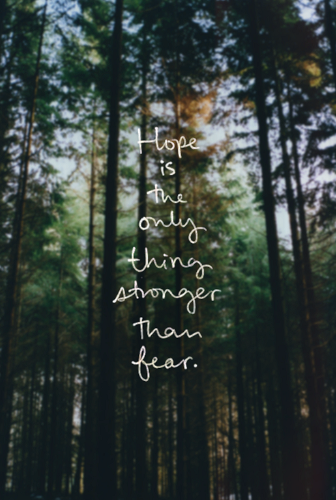 Remember…Remember…Remember…Remember…Remember…